CommunicationCommunications is fundamental to the existence and survival of humans as well as to an organization. It is a process of creating and sharing ideas, information, views, facts, feelings, etc. among the people to reach a common understanding. Communications ProcessCommunications is a continuous process which mainly involves three elements viz. sender, message, and receiver. The elements involved in the communication process are explained below in detail:1. SenderThe sender or the communicator generates the message and conveys it to the receiver. He is the source and the one who starts the communication2. MessageIt is the idea, information, view, fact, feeling, etc. that is generated by the sender and is then intended to be communicated further.3. Encoding The message generated by the sender is encoded symbolically such as in the form of words, pictures, gestures, etc. before it is being conveyed.4. MediaIt is the manner in which the encoded message is transmitted. The message may be transmitted orally or in writing. The medium of communication includes telephone, internet, post, fax, e-mail, etc. The choice of medium is decided by the sender.5. Decoding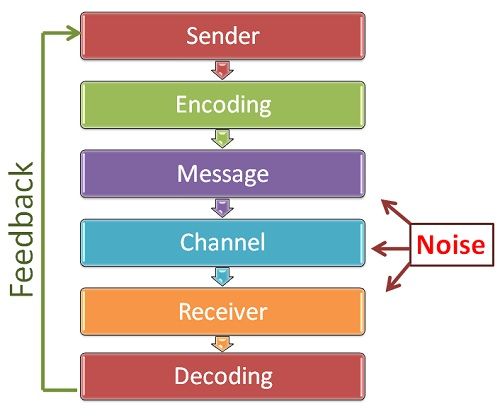 It is the process of converting the symbols encoded by the sender. After decoding the message is received by the receiver.6. ReceiverHe is the person who is last in the chain and for whom the message was sent by the sender. Once the receiver receives the message and understands it in proper perspective and acts according to the message, only then the purpose of communication is successful.7. FeedbackOnce the receiver confirms to the sender that he has received the message and understood it, the process of communication is complete.8. NoiseIt refers to any obstruction that is caused by the sender, message or receiver during the process of communication. For example, bad telephone connection, faulty encoding, faulty decoding, inattentive receiver, poor understanding of message due to prejudice or inappropriate gestures, etc.https://www.toppr.com/guides/business-studies/directing/communication/